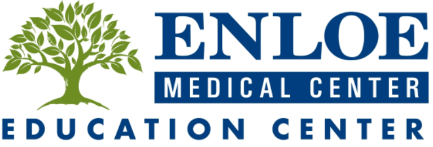 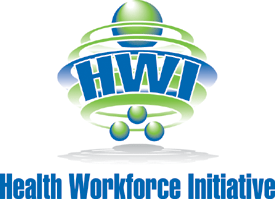 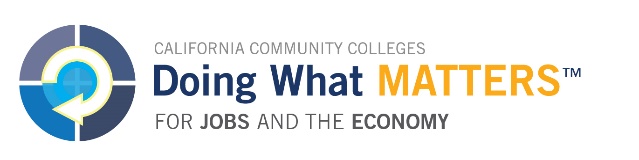 Certificate of Completionthis certifies that




Kassiah Henderson 